МУНИЦИПАЛЬНОЕ БЮДЖЕТНОЕ ДОШКОЛЬНОЕ ОБРАЗОВАТЕЛЬНОЕ УЧРЕЖДЕНИЕ ДЕТСКИЙ САД № 76 «АЛЫЕ ПАРУСА» ГОРОДСКОГО ОКРУГА МЫТИЩИМОСКОВСКОЙ ОБЛАСТИДолгосрочный творческий проект «Дружба народов мира»г.о. Мытищи 2017 годАктуальность проекта:Наше общество представляет собой большую коммунальную квартиру, в которой живут люди разной национальности, вероисповедания. Они живут рядом, плечом к плечу им нельзя ссориться, они должны жить в мире и согласии, быть терпимыми, уважать и сочувствовать всем, кто живет рядом, не зависимо от того, что эти люди говорят на другом языке, по-другому молятся, соблюдают иные традиции. Учитывая то обстоятельство, что детский сад является самой первой ступенью в системе непрерывного образования, я разработала проект «Дружба народов мира», который направлен на формирование гуманных чувств и представлений о добре, чуткости, справедливости, отзывчивости; воспитание чувства гордости за людей, живущих в дружбе со всеми народами.Цель проекта:Воспитывать толерантность и дружеское отношение к разным народам мира.Задачи:1. Формировать знания об особенностях национального быта разных народов.2. Развивать связную речь дошкольников, обогащать их словарный запас.3. Развивать интерес к истории, традициям, жизни людей.Участники проекта:дети всех возрастных групп, родители, педагоги.Сроки реализации проекта:апрель 2017 г. – март 2018г.Предполагаемые результаты:• Дети получили качественные знания о культурах различных народов, познакомились с национальными особенностями.• У детей сформирован интерес к жизни и традициям народов разных стран.• Словарный запас детей обогащен новыми терминами, понятиями.• Дети уважительно относятся к другим народам.Используемые в проекте виды детской деятельности:• Музыкально-художественная• Игровая• Продуктивная• Познавательно-исследовательская• Чтение художественной литературы.Работа по реализации проекта ведется по блокам:1 блок «Методический»:• Сбор информации по теме.• Определение основных направлений работы.• Подготовить материально-техническую базу и создание мотивационных, организационных, нормативно-правовых, программно-методических, информационных условий для ознакомления дошкольников с национальностями людей, проживающих на территории нашего края.2 блок «Содержательный»:Изучение устного творчества различных народов:• Стихи.• Загадки.• Рассказы, сказки.• Пословицы и поговорки.• Знакомство со словами «Здравствуйте», «Спасибо», «Пожалуйста» и т. д. на различных языках.Музыкальное творчество:• Прослушивание песен и произведений разных народов.• Презентация «Танцы, пляски, хороводы разных народов».Национальная кухня:• Презентация «Блюда разных национальностей».• Презентация «Знакомство с национальными овощами и фруктами».• Приготовление с родителями национальных блюд.3 блок «Досуговый»: • Беседы,• Просмотры мультфильмов разных стран• Знакомство с народными национальными подвижными играми.4 блок «Аналитический»:• Систематизирование методического материала• Сопоставление промежуточных результатов с задачами проекта5 блок «Отчетный»:• Фестиваль «Все мы разные, но все мы вместе» Этапы реализации проекта:I. Подготовительный:• Изучение теоретических вопросов проблемы. Анализ методической литературы по теме.• Сбор информации (фото, исторический материал) о национальностях.• Создание «банка» на электронных носителях о костюмах, флагах, песнях, произведений искусства, быта, танцах, блюдах и т. д. разных национальностей.• Изготовление практического материала (детали костюмов, рисование флагов, животных разных стран).• Разработка сценариев бесед и фестиваля.• Разработка конспектов НОД по интернациональному воспитанию, создание информационных условий для реализации проекта (консультации для родителей и педагогов).• Определение участников фестиваля.II. Основной:• Систематизация методического материала.• Проведение бесед с педагогами по интернациональному воспитанию дошкольников.• Беседы с детьми о толерантности. Дать понятие о том, что толерантность – это уважение, принятие и понимание многообразия мира. Формировать умение терпимо относится к другим народам.• Игровые образовательные мероприятия во всех возрастных группах по темам: «Хоровод дружбы», «Поезд», «Шарик в ладони», «Тук-тук, кто там?», «Скажи соседу комплимент», «Продолжи пословицу».• Изобразительная деятельность. Раскрашивание по образцу «Национальные костюмы», аппликация «Хоровод дружбы».• Игровая деятельность. Дидактическая игра «Часть – целое» (по народным костюмам, дидактическая игра «Собери мир» (книга - пазл, дидактическая игра «Государственные символы России», Дидактическая игра «Путешествие по миру». Вызвать у детей интерес путешествовать по карте, закреплять знания детей о народах, живущих на нашей планете, подвижные игры разных народов.• Познавательная деятельность. Чтение сказок разных народов, чтение стихотворений В. Степанова «Российская семья», О. Александровой «Лучшее богатство», С. Маршака «Всемирный хоровод», Я. Акима «Есть одна планета – сад».• Знакомство детей с государственной символикой и народной культурой (демонстрация презентаций):«Солнечная Армения»«Моя Родина – Россия»«Восток – дело тонкое»«Загадочный Вьетнам»«Наша подруга Белоруссия»• Создание мини-альбомов о странах, быте, блюдах, костюмах, растительном мире, животном мире, значимых архитектурных сооружений и мн. др.III. Заключительный:• Организация фестиваля совместно с родителями и общественностью.Описание проектаПервые годы жизни ребенка имеют решающее значение в становлении основ его личности, поэтому важно правильно организовать воспитание и процесс усвоения ребенком опыта общественной жизни. На каждом возрастном этапе развития дошкольника есть свой круг образов, эмоций, представлений, привычек, которые усваиваются им и становятся близкими и незаменимыми. В звуках и красках предстает перед ребенком первоначально мир родной семьи, затем мир родного детского сада, далее – мир родного края и, наконец, мир отчизны – России.При современном уровне миграции народов дошкольные учреждения посещают дети разных народностей, с разными культурными традициями, разным уровнем знания русского языка. Система дошкольного образования только на уровне частных детских садов может создавать для детей группы, объединяющие малышей по национальному признаку. В государственных учреждениях все дети распределяются по группам с учетом возраста.Отношение к человеку другой национальности начинает формироваться у детей примерно с 4 лет, когда они узнают о многонациональном населении нашей планеты. У старших дошкольников, воспитывающихся в многонациональном коллективе, преобладает положительное отношение к представителям разных народов, что чаще всего проявляется в интересе к их жизни, культуре, желании дружить, делиться с ними игрушками, даже выучить язык, на котором они говорят. Вместе с тем бывают прямые или косвенные проявления иного отношения: насмешки или, наоборот, испуг.Основной путь воспитания у детей культуры межнационального общения – это приобщение к национальной культуре через познание народной мудрости, национальных традиций и обычаев, произведений талантливых национальных писателей и поэтов, композиторов, художников, мастеров народного промысла. В социальном окружении важно дать детям правильные ориентиры: о человеке судят не по его национальности, а по тому, каков он, по его делам и поступкам.Важным моментом толерантного воспитания является формирование у детей эмоционально-положительного отношения к национальному многообразию населения нашей страны, многообразию человеческих языков: «как хорошо, что нас много и мы все разные».Эффективность толерантного воспитания зависит от комплексного использования различных методов и средств.Дом, в котором уютно всем(Звучит песня «Васильковая страна», дети подготовительных групп входят в зал)Ведущая:Здравствуйте, дорогие друзья! Мы рады приветсвовать вас на фестивале культур!На нашем празднике главным гостем объявляется ДРУЖБА! Дружба между людьми, народностями, культурами.  Наша планета огромна и всей жизни не хватит, чтобы объездить  все страны. В
них  живут люди разных национальностей. Они отличаются друг от друга древними традициями, национальной одеждой, цветом кожи,  и 
языком, на котором говорят. Сейчас я расскажу вам, как здороваются англичане: Гуд монин!Немцы: Гутен таг!Французы:Бонжур!Испанцы:Буэнос  диас!Украинцы:Здоровеньки булы!Давайте каждый сидящий здесь поздоровается на своём родном языке.(Дети здороваются)(Звучит музыка из заставки новостей, вбегает корреспондент)Корреспондент:Добрый день! С вами специальный корреспондент газеты «Алые паруса» Галиева Гузалия! Я пишу статью о народах проживающих на территории России, поэтому мой редактор направил меня в командировку по странам и республикам. Я хочу пригласить и вас в это увлекательное путешествие.Ведущая:Ребята, вы согласны?(Дети отвечают)Корреспондент:Тогда усаживайтесь поудобнее, мы поплывём на теплоходе в столицу Татарстана город Казань. (Звучит музыкальная заставка «На теплоходе». Корреспондент предлагает детям положить руки на плечи друг другу и покачиваться в такт волны)Татарстан (Звучит татарская народная музыка)Корреспондент:А вот и Казань! Смотрите, к нам на встречу спешит жительница  этого замечательного города. 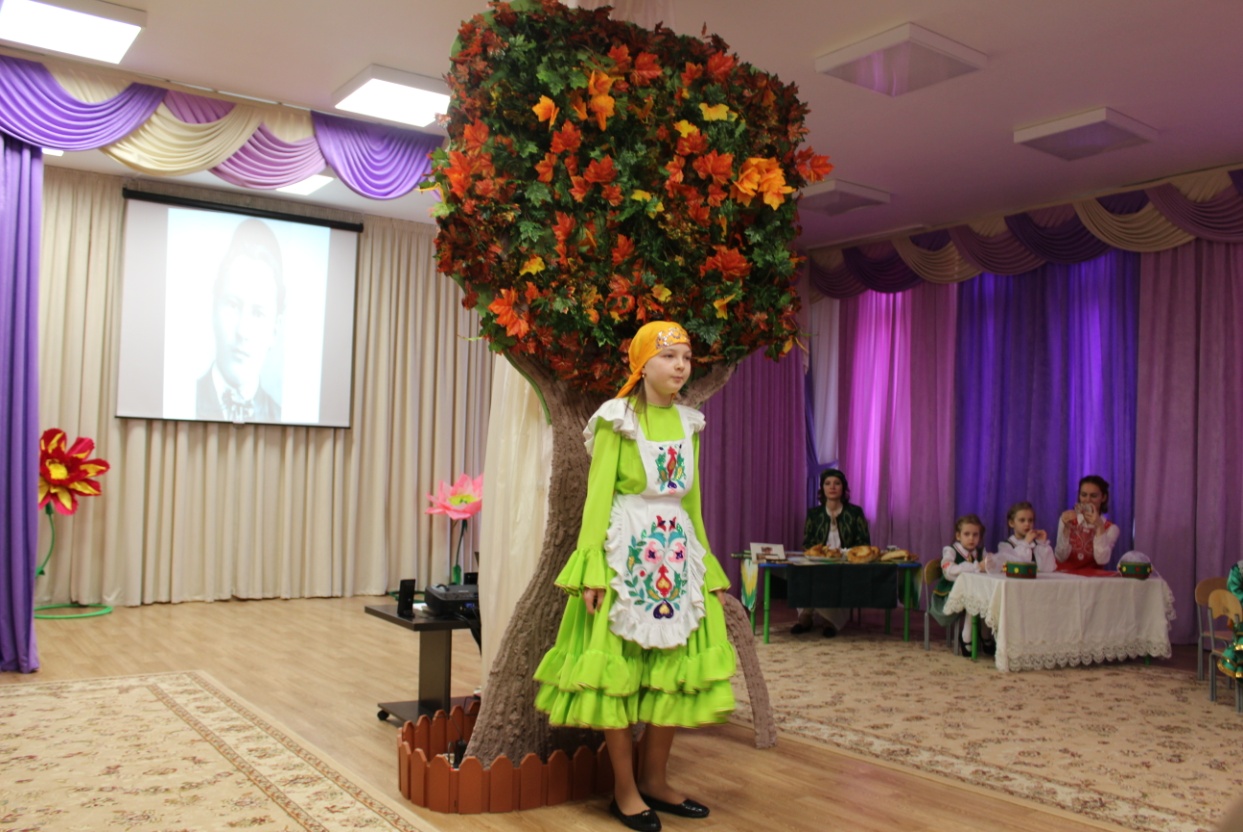 (Обращается к жительнице)Здравствуйте! Мы с ребятами путешествуем, не могли бы вы устроить нам небольшую экскурссию?1. Презентация, рассказ, презентация национального блюда.2. Слайд, стих.3. Танец.Корреспондент:Спасибо, нам с ребятами было очень интересно, но нам пора отправляться в путь! До встречи!(Звучит гудок паровоза)Ребята, занимайте места в вагоне, через минуту наш поезд отбывает. А чтобы нам не было грустно споём песню.(Звучит песня «Мы едем,едем, едем»)Белоруссия(Звучит музыкальная заставка «Вы шумите берёзы»)Корреспондент:Интересно,куда это мы с вами приехали? Давайте немного прогуляемся и посмотрим город.(Выходит жительница Минска)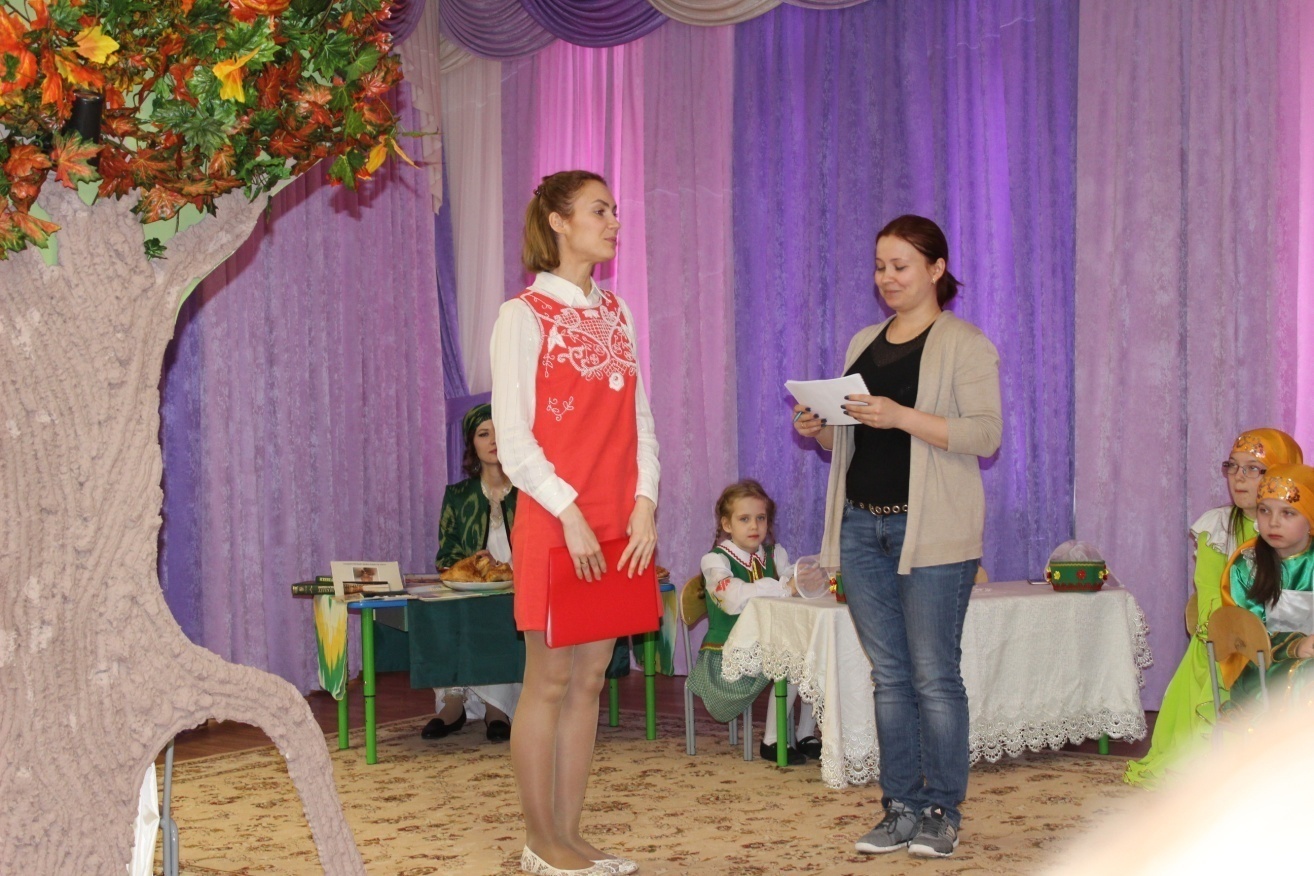 Корреспондент:День добрый! Подскажите пожалуйста куда это мы попали?1. Презентация.2. Танец.Корреспондент: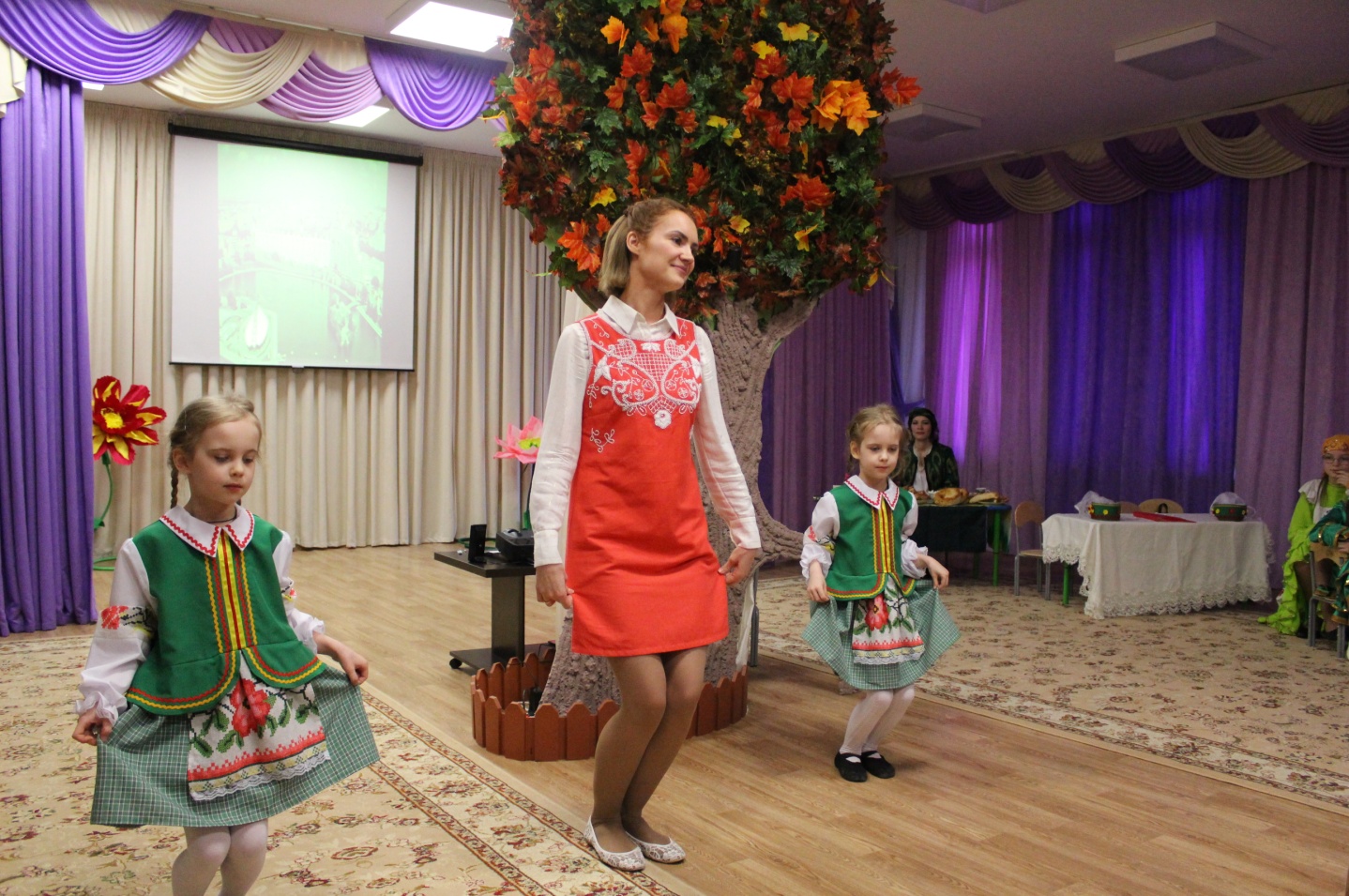 Спасибо за интересную встречу, мы столько нового узнали. (Смотрит на часы)Мы бы с удовольствием ещё погостили, но нас ждёт самолёт. Всего хорошего!(Обращается к детям)Пристегните ремни, наш путь продолжается!(Звучит песня «Самолёт», дети имитируют полёт)Узбекистан(Звучит народная узбекская музыка)Корреспондент:Наш самолёт приземлился в городе Ташкент, столице Узбекистана.Смотрите, нас уже встречают!(Выходит жительница Ташкента)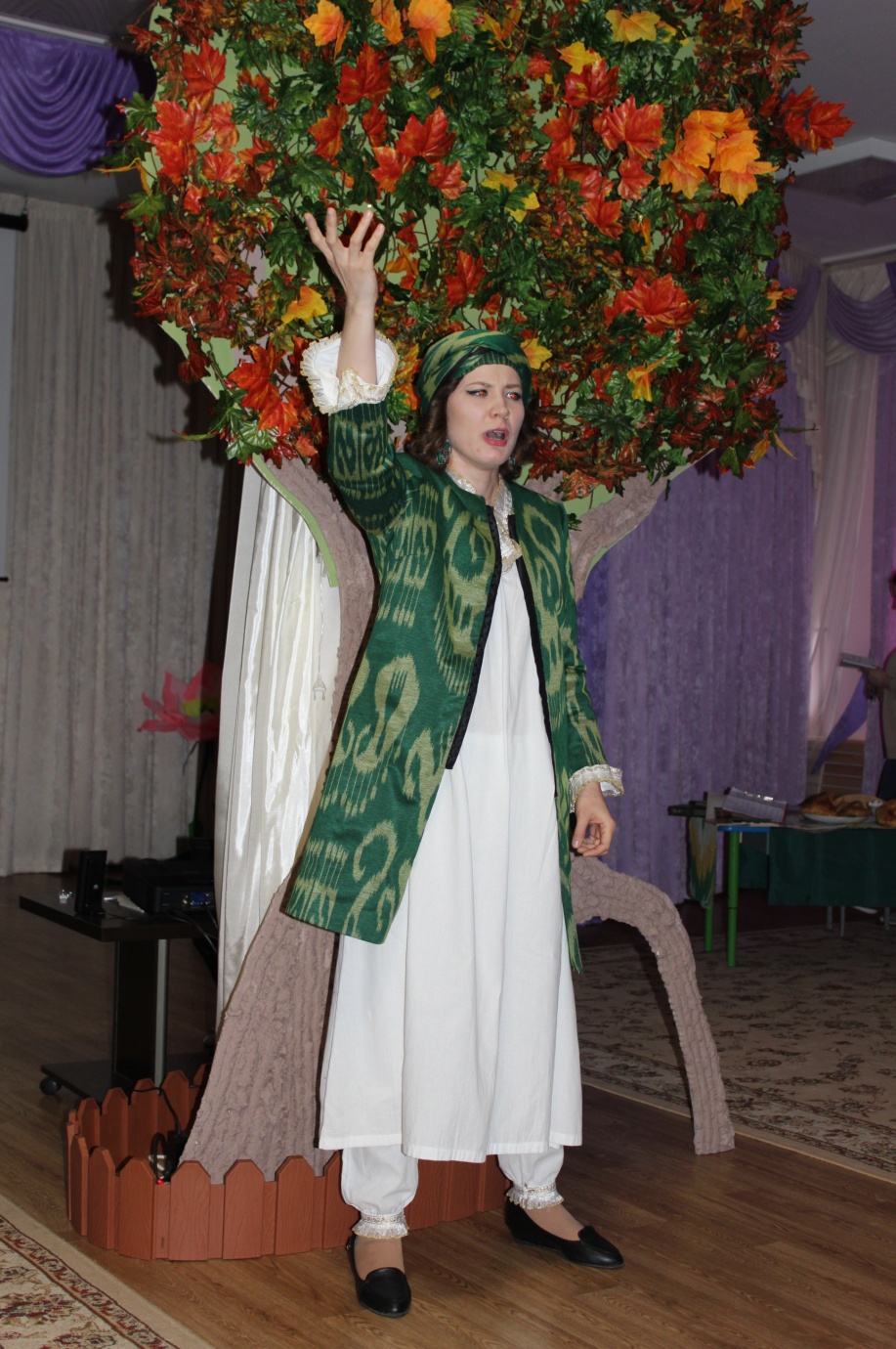 Корреспондент:Здравствуйте! Мы знакомимся с культурой разных народов, что вы нам можете рассказать о своей стране?1. Презентация2. Стих.3. Песня.4. национальная кухня.Корреспондент:Какая замечательная страна, гостеприимные жители. К сожалению, нам пора прощаться. Хочется узнать и о других странах-соседях. Всего доброго!(Звучит гудок авто) Корреспондент:Слышите? Берём руль, поехалииии....(Звучит песня «Едем..»)Армения(Звучит народная армянская песня)Корреспондент:Посмотрите в окно, какая красивая природа. Что-то меня немного укачало, давайте сделаем небольшой привал. Мне кажется нас уже ждут. Пойду посмотрю...(Навстречу идёт жительнице Еревана)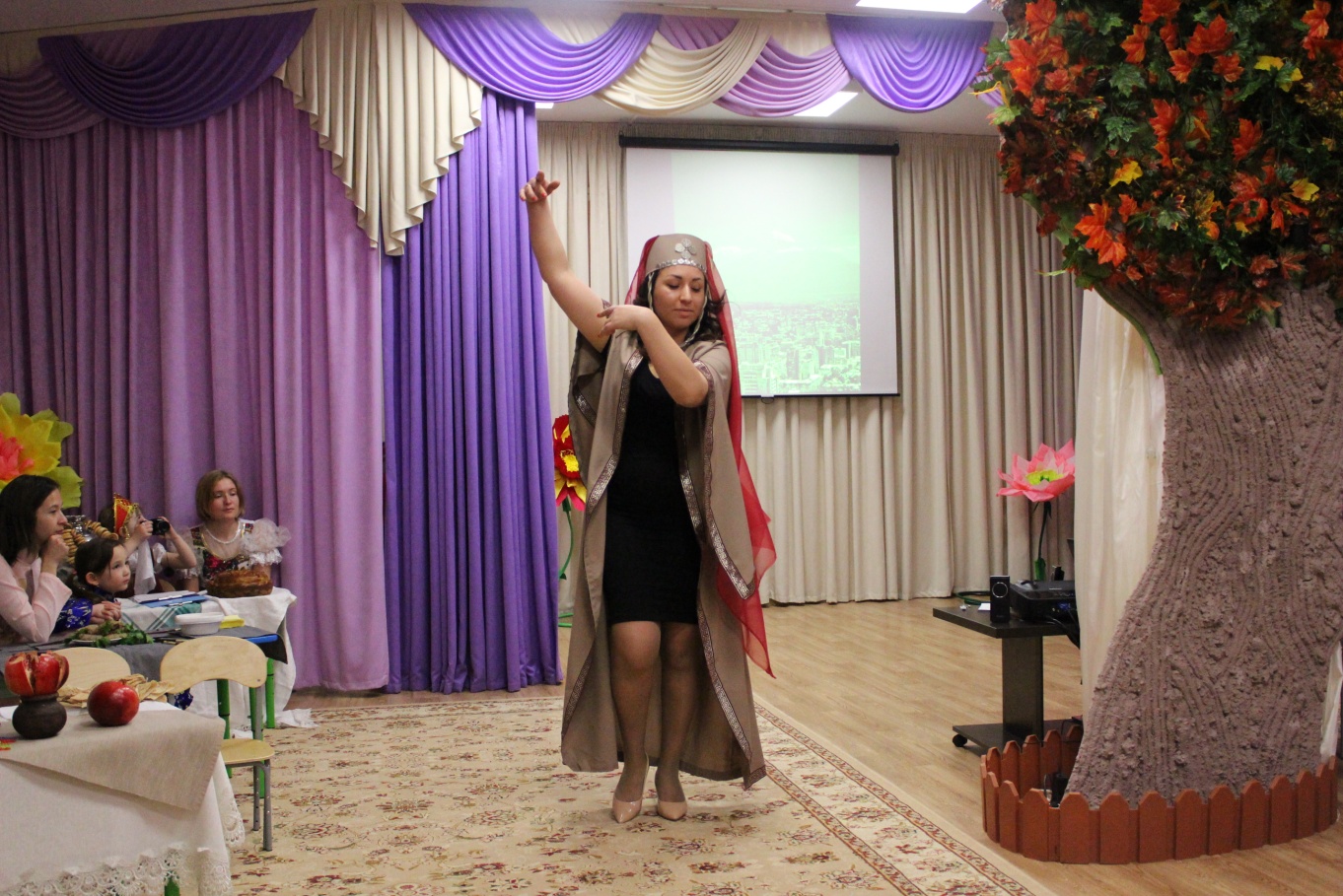 Корреспондент:Здравствуйте!1. Встреча.2. Презентация.3. Песня-танец.4. Национальная кухня.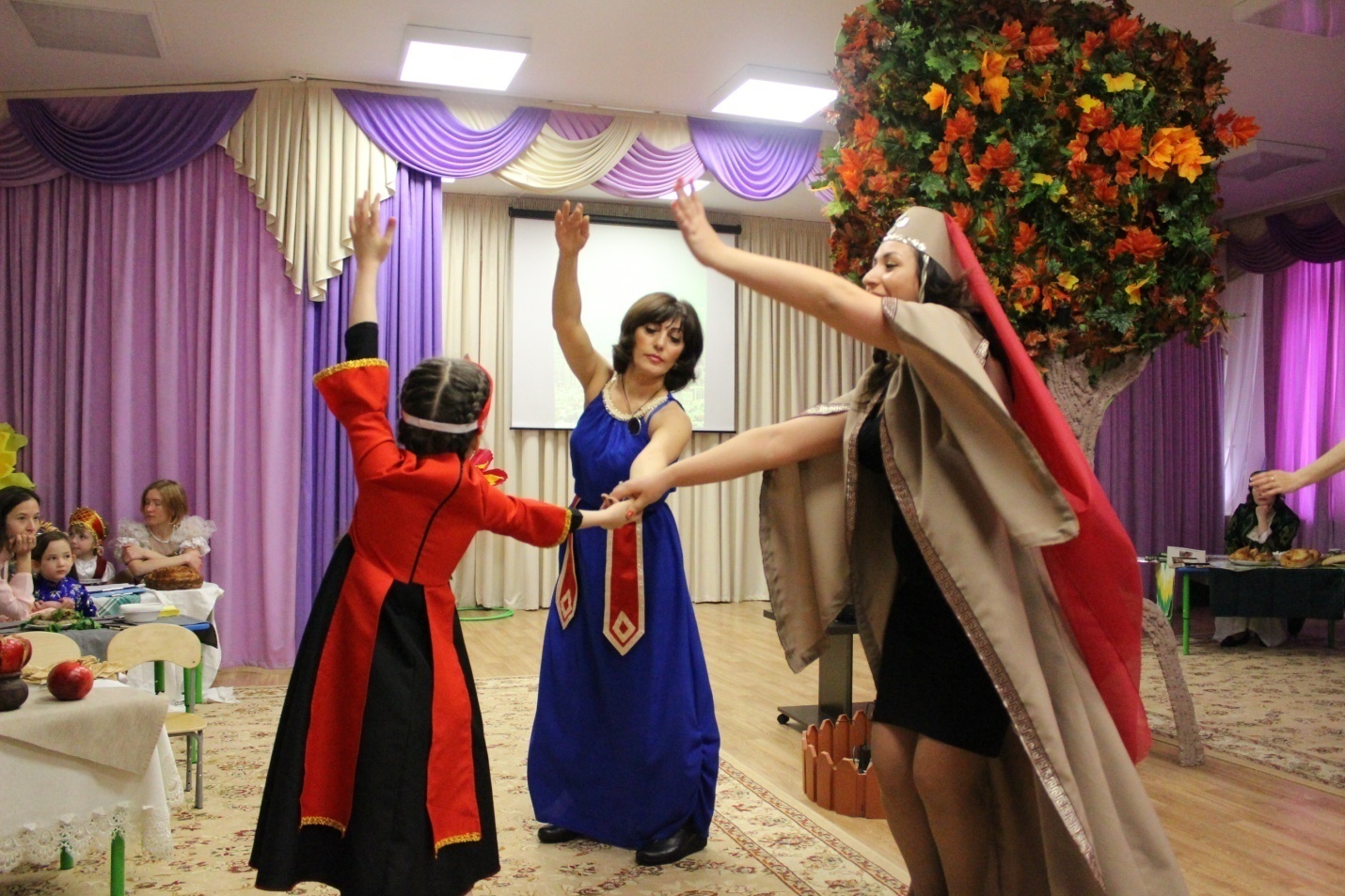 Корреспондент:Какой красивый язык, и замечательные виды природы! А кухня..... просто не оторваться!!! Но я мы не можем останавливаться, нам пора продолжить наше путешествие. Будем рады новой встрече с вами.(Обращается к детям)Берём велосипеды, педали все умеете крутить? Тогда вперёд.(Звучит музыкальная заставка)Вьетнам(Звучит народная вьетнамская песня)Корреспондент:Посмотрите вокруг! Какие древние памятники архитектуры нас окружают.(Выходит жительница Ханоя)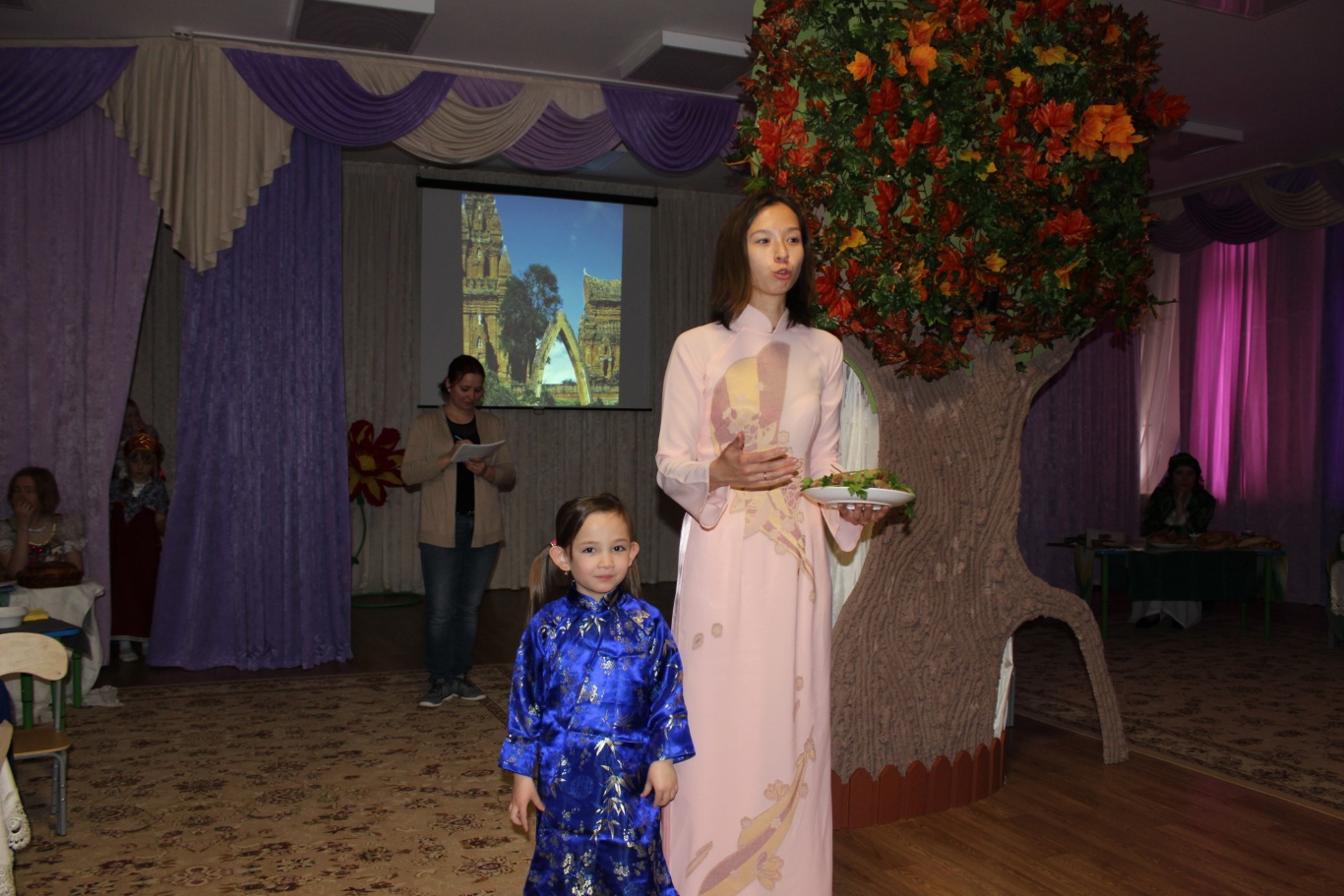 Корреспондент:День добрый! Мы путешественники из России и немного заблудились. Будьте добры, подскажите куда мы попали?1. Презентация.2. Национальная кухня.Корреспондент:Удивительная страна! Прекрасный мягкий климат, вкусные фрукты  и дружелюбные жители. Спасибо, но нам пора возращаться домой.(Обращается к детям)Ну, что, поедем домой на лошадке?(Дети отвечают)  Берите возжи, нооооо, родная, поехали!(Звучит «Песня извозчика»)Россия(Звучит русская народная песня)Корреспондент:Наше путешествие прошло дружно и увлекательно. Смотрите, нас встречает русская красавица!(Выходит жительница Москвы)Корреспондент:Здравствуйте!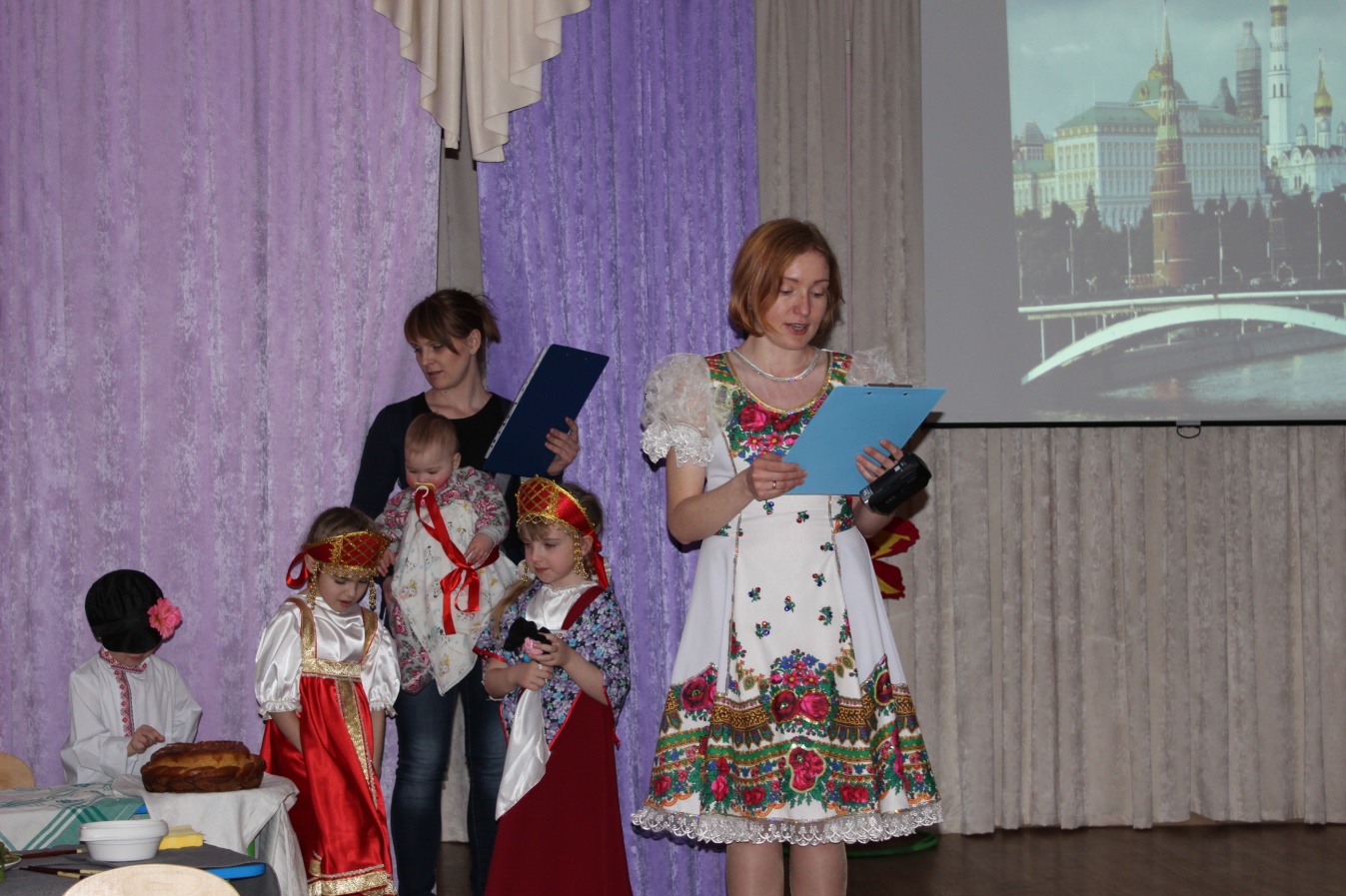 1. Вступительное слово.2. Национальная кухня.3. Песня.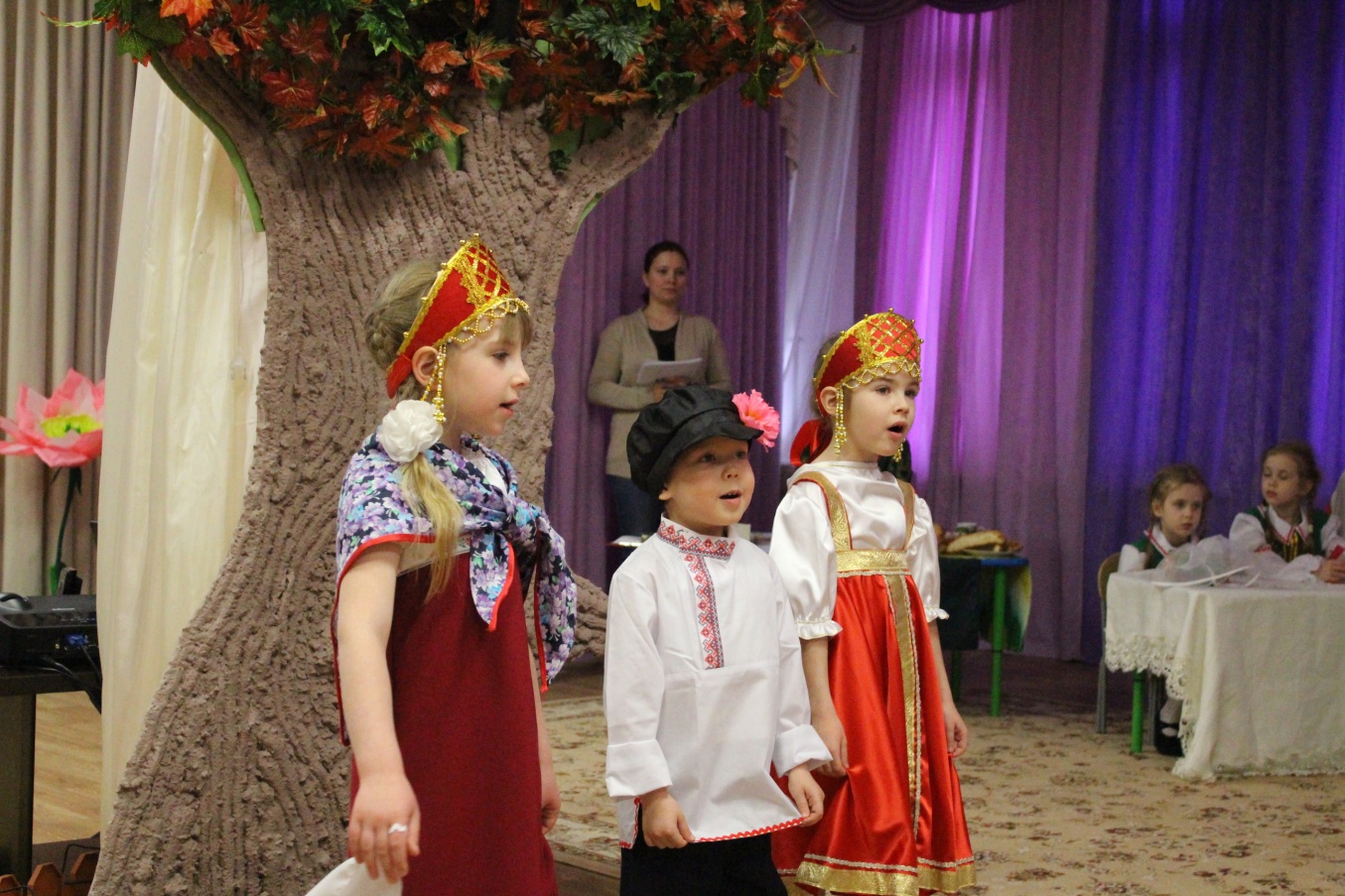 Корреспондент:Россия славится широкими полями, густыми лесами, полноводными реками и хлебосольным народом. Спасибо за увлекательный рассказ, нам было интересно.(Обращается к детям)Ребята, наше путешествие  закончилось, надеюсь, оно вам понравилось. Ведущая:По разному зовутся дети,Нас очень много на планете...Есть Вани, Гансы, Джоны - Детей повсюду миллионы!Наш фестиваль в едином хороводеЗдесь соберёт людей со всех сторон.Земли народной, сердцу милой,Что Родиной с тобою мы зовём!Корреспондент:Ребята, встаньте, пожалуйста, возьмитесь за руки. Посмотрите на своего соседа, взгляните друг другу в глаза и улыбнитесь, не торопитесь разжимать руки, ведь пока вы все вместе, вы сильнее и можете окрасить мир в те цвета, которые должны быть… Большой  хоровод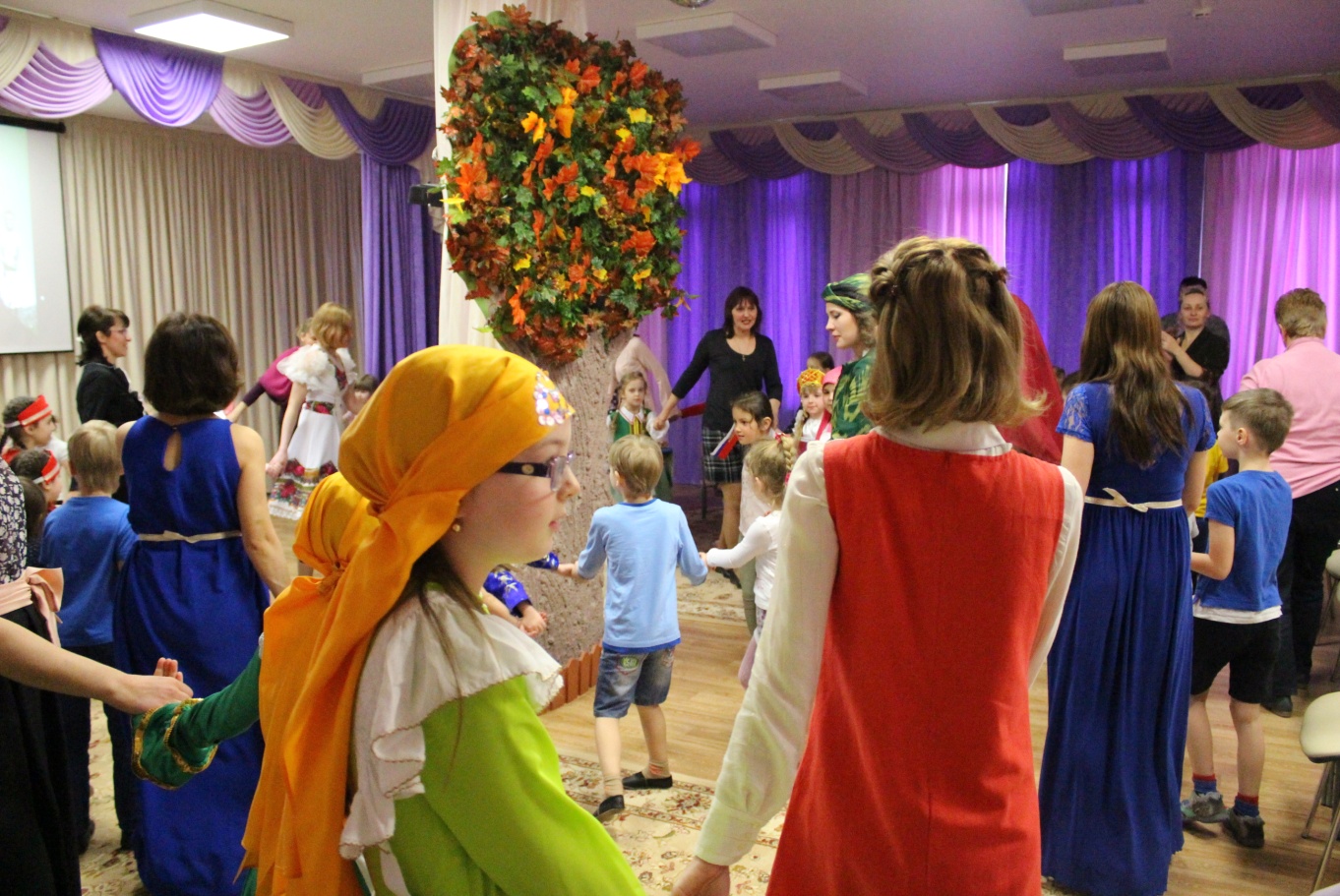 